                         ЛЕСНАЯ ДЕКЛАРАЦИЯ N 1                          "_14_" _апреля __ 2015_ г.__Московская область 		Комитет лесного хозяйства Московской области (наименование субъекта             (наименование органа государственной Российской Федерации)            власти, органа местного самоуправления)______________________________________________________________________________________________________________________________________________________        наименование (включая организационно-правовую форму), место    нахождение, ИНН, ОГРН, контактные данные (номер телефона, факс) <1>Иванов Иван Иванович,    г. Москва, ул. Нелидовская, д. 38, корп. 5, кв. 187________, Паспорт серия 00 00 № 111111   выдан отделением района Северное      Тушино отдела    УФМС России по г. Москве в СЗАО 16.10.2008г. ИНН 00000000, т. +7-915-111-11-11_______     фамилия, имя, отчество (при наличии), данные документа, удостоверяющего    личность (наименование, серия, номер), ИНН, контактные данные (номер                      телефона, факс) <2>, ОРГНИП <3>___________________________________________________________________________Являющийся арендатором (пользователем) по договоруаренды   лесного   участка,  иного  документа,  в  соответствии  с  которымосуществляется использование лесов, от 17.12.2008г. N 50-0000-00-00-0009                   N государственной регистрации (при наличии)50-50-08/325/2001-558, в лице ______                                 (должность)___________________________________________________________________________                       (Ф.И.О. уполномоченного лица)    действующего на основании        ______________________________________                                         (устав, доверенность и другие)заявляет, что с 24.04.2015 г. по _24.04.2016 г. использует леса дляосуществления рекреационной деятельности ________________________________  (указываются виды использования лесов в соответствии со ст. 25 Лесного                       кодекса Российской Федерации)на  лесном  участке,  предоставленном  в  аренду,  постоянное  (бессрочное)пользование Истринского лесничества, Ново-Иерусалимского участкового (лесопарка) Московской области __________________________________________________            (республики, края, автономной области, автономного округа)в   соответствии  с  проектом  освоения  лесов,  прошедшим  государственную(муниципальную) экспертизу, утвержденную Приказом Управления лесного хозяйства по Московской области и г. Москва от 01.01.2011 № 00___________________________________________________________________________ (наименование органа, утвердившего экспертизу          (дата утверждения)            проекта освоения лесов)согласно приложению  1  или  приложению 2 к настоящей лесной декларации (взависимости от вида использования лесов)  Лицо, подавшее лесную декларацию   ______________________________________  (Руководитель юридического лица,        (Ф.И.О.)     (подпись, печать)гражданин, иное уполномоченное лицо) Иванов И.И. ________________________                                      (Ф.И.О. индивидуального   (подпись)                                          предпринимателя)--------------------------------<1> Заполняется только в отношении юридических лиц.<2> Заполняется только в отношении граждан, в том числе индивидуальных предпринимателей.<3> Заполняется только в отношении индивидуальных предпринимателейПриложение 1к лесной декларации,утвержденной приказомМинприроды Россииот 16.01.2015 N 17               Объем использования лесов в целях заготовки                         древесины и (или) живицы     Вид(ы) использования лесов: ______________________________________                                 (заготовка древесины и (или) заготовка                                                 живицы)              Создание (снос) объектов лесной инфраструктуры:      Лицо, подавшее лесную декларацию      (руководитель юридического лица,    гражданин, иное уполномоченное лицо) _____________ _Иванов И.И. ___ _14.04.2015г.                                           (подпись)    (Ф.И.О.)   		(дата)                     Приложение 2к лесной декларации,утвержденной приказомМинприроды Россииот 16.01.2015 N 17             Объем использования лесов в целях,             не связанных с заготовкой древесины и (или) живицы             _осуществление рекреационной деятельности ____                        (вид(ы) использования лесов) Создание (снос) объектов лесной инфраструктуры,        лесоперерабатывающей инфраструктуры и объектов, не связанных                     с созданием лесной инфраструктуры: Лицо, подавшее лесную декларацию (руководитель юридического лица,гражданин, иное уполномоченное лицо) _______________ _Иванов И.И. _14.04.2015 г.                                         (подпись)      (Ф.И.О.)     (дата)Приложение 3к лесной декларации,утвержденной приказомМинприроды Россииот 16.01.2015 N 17                    Общая схема расположения мест проведения работ                    при использовании лесов в 2015  году_ Московская область, Истринский район _________________                (наименование субъекта Российской Федерации,                    наименование муниципального района)Лесничество (лесопарк) _Истринское_______________________________________Участковое лесничество _Ново-Иерусалимское ______________________________Урочище (при наличии) _____________________________________________________Масштаб ___________________________________________________________________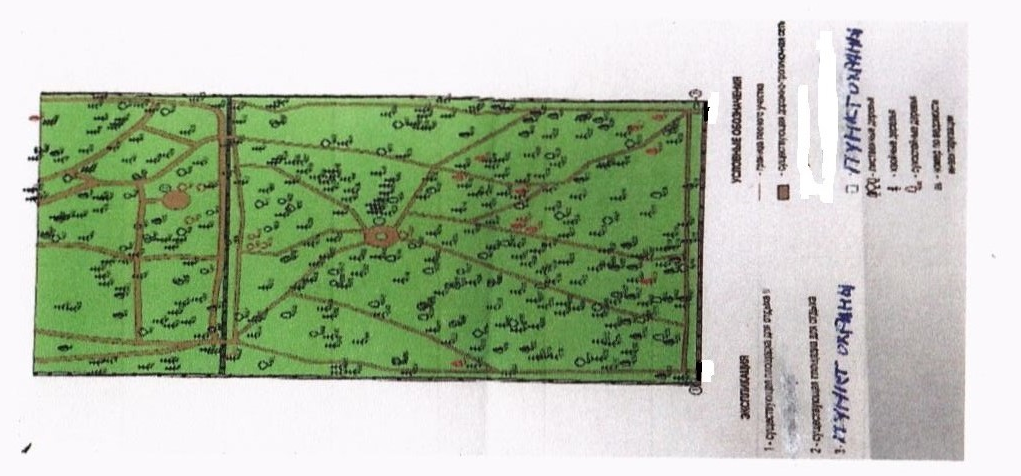 Достоверность и полноту сведений, указанных на данной странице, подтверждаюЛицо, подавшее лесную декларацию(Руководитель юридического лица,гражданин, иное уполномоченное лицо)___________Иванов И.И. ________   Подпись (расшифровка подписи)Дата _14.04.2015г. _____________       Приложение 4к лесной декларации,утвержденной приказомМинприроды Россииот 16.01.2015 N 17 Схема(ы) размещения лесосеки, объекта лесной инфраструктуры,        лесоперерабатывающей инфраструктуры и объекта, не связанного               с созданием лесной инфраструктуры в  году_ _________________________                (наименование субъекта Российской Федерации,                    наименование муниципального района)Лесничество (лесопарк) ________________________________________Участковое лесничество _ _______________________________Урочище (при наличии) _____________________________________________________Номер(а) лесного квартала _ ____________________________________________Номер(а) лесотаксационного выдела _______________________________________Масштаб ___________________________________________________________________│                                     ┌─────────┬─────────────────┐│                                     │ Площадь │     Площадь     ││                                     │общая, га│эксплуатационная,││                                     │         │        га       ││                                     ├─────────┼─────────────────┤│                                     │         │                 ││                                     └─────────┴─────────────────┘││                            ┌────────────────────────────────────────────┐│                            │             Экспликация объекта            ││                            ├──────────────┬────────────────┬────────────┤│                            │ Номера точек │   Направление  │   Длина    ││                            │              │ румбы (азимуты)│  линий, м  ││                            │              │     линий, °   │            ││                            ├──────────────┴────────────────┴────────────┤│                            │                  Привязка                  ││                            ├──────────────┬────────────────┬────────────┤│                            │              │                │            ││                            ├──────────────┴────────────────┴────────────┤│                            │                  Лесосека                  ││                            ├────────┬─────────┬──────┬───────────┬──────┤│                            │ Номер  │ Площадь │Номера│Направление│ Длина││                            │лесосеки│лесосеки,│точек │   румбы   │линий,││                            │        │    га   │      │ (азимуты) │  м   ││                            │        │         │      │  линий, ° │      ││                            ├────────┼─────────┼──────┼───────────┼──────┤│                            │        │         │      │           │      ││                            └────────┴─────────┴──────┴───────────┴──────┘││└──────────────────────────────────────────────────────────────────────────Достоверность и полноту сведений, указанных на данной странице, подтверждаюЛицо, подавшее лесную декларацию(Руководитель юридического лица,гражданин, иное уполномоченное лицо)____________Иванов И.И. _______   Подпись (расшифровка подписи)Дата __14.04.2015г. _____________Целевое назначение лесовКатегория защитных лесовНаименование лесничества (лесопарка)Наименование участкового лесничестваНаименование урочища (при наличии)Номер лесного кварталаНомер лесотаксационного выделаНомер лесосекиПлощадь лесосеки (лесотаксационного выдела), гаФорма рубкиВид рубкиХозяйствоВырубаемая древесная породаЕд. изм.Объем заготовки123456789101112131415ИтогоxxxxxxxxxxxxНаименование объектов лесной инфраструктурыНомер объектаСтроительство, ремонт, реконструкция или снос ранее возведенных, рекультивация земельНаименование лесничества (лесопарка)Наименование участкового лесничестваНаименование урочища (при наличии)Номер лесного кварталаНомер лесотаксационного выделаПлощадь, гаФорма рубкиВид рубкиХозяйствоВырубаемая древесная породаЕд. изм.Объем заготовки123456789101112131415ИтогоxxxxxxxxxxxЦелевое назначение лесовКатегория защитных лесовНаименование лесничества (лесопарка)Наименование участкового лесничестваНаименование урочища (при наличии)Номер лесного кварталаНомер лесотаксационного выделаПлощадь используемого лесного участка, гаВиды заготавливаемых лесных ресурсовЕд. изм.Объем изъятияРубка лесных насажденийРубка лесных насажденийРубка лесных насажденийРубка лесных насажденийЦелевое назначение лесовКатегория защитных лесовНаименование лесничества (лесопарка)Наименование участкового лесничестваНаименование урочища (при наличии)Номер лесного кварталаНомер лесотаксационного выделаПлощадь используемого лесного участка, гаВиды заготавливаемых лесных ресурсовЕд. изм.Объем изъятияформа рубкивид рубкивырубаемая древесная породаобъем древесины123456789101112131415ИтогоxxxxxxxxxxxЗащитные Леса, расположенные в 1 и 2 поясах зон санитарной охраны источников питьевого и хозяйственно-бытового водоснабжения Истрин-ское Ново-Иеруса-лимское 32-И250,6 выборочнаярубка погибших и поврежденных лесных насажденийБерезаДубЛипаОсина0,284,350,71,37Наименование объектов лесной инфраструктуры, лесоперерабатывающей инфраструктуры и объектов, не связанных с созданием лесной инфраструктурыНомер объектаСтроительство новых, реконструкция, ремонт, эксплуатация существующих или снос ранее возведенных, рекультивация земельНаименование лесничества (лесопарка)Наименование участкового лесничестваНаименование урочища (при наличии)Номер лесного кварталаНомер лесотаксационного выделаЕд. изм.Объем использованияРубка лесных насажденийРубка лесных насажденийРубка лесных насажденийРубка лесных насажденийНаименование объектов лесной инфраструктуры, лесоперерабатывающей инфраструктуры и объектов, не связанных с созданием лесной инфраструктурыНомер объектаСтроительство новых, реконструкция, ремонт, эксплуатация существующих или снос ранее возведенных, рекультивация земельНаименование лесничества (лесопарка)Наименование участкового лесничестваНаименование урочища (при наличии)Номер лесного кварталаНомер лесотаксационного выделаЕд. изм.Объем использованияформа рубкивид рубкивырубаемая древесная породаобъем древесины1234567891011121314ИтогоxxxxxxxxxxПлощадка для отдыха (2 шт.) 1Эксплу-атация Истрин-скоеНово-Иеруса-лимское51-И8га0,0036Дорожка, шириной 0,6 м2Эксплу-атацияИстрин-скоеНово-Иеруса-лимское51-И8га0,0341Дорожка, шириной 1,0 м3Эксплу-атацияИстрин-скоеНово-Иеруса-лимское51-И8га0,277Пункт охраны (2 шт.)4Эксплу-атацияИстрин-скоеНово-Иеруса-лимское51-И8га0,003